ATIVIDADES DO ENSINO INFANTILMATERNAL IATIVIDADE 01:"Vamos cantar! Acompanhe a letra das cantigas e faça os gestos que ela pede! Convide todo mundo para participar! Cantar alegra o coração e faz do mundo um lugar feliz!💚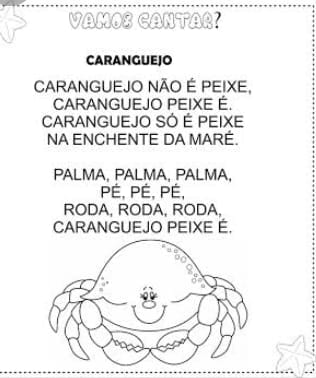 Atividade 02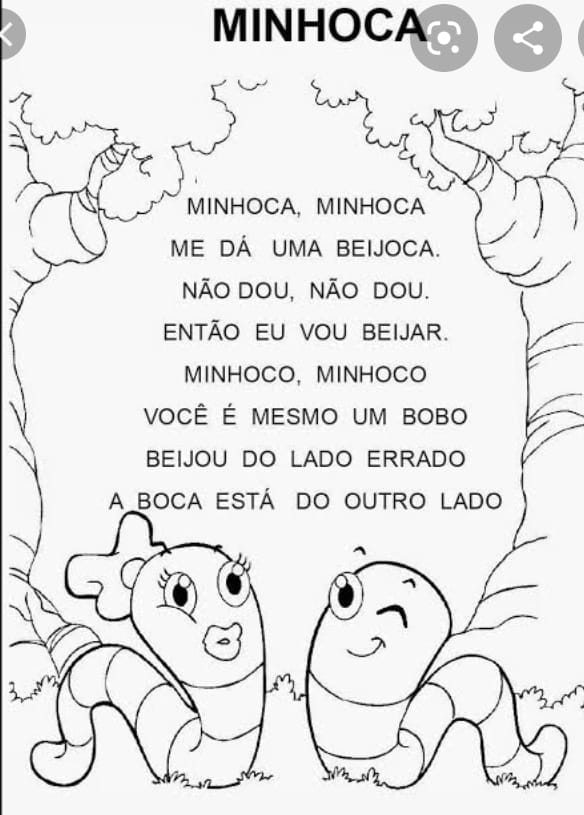 Atividade 03: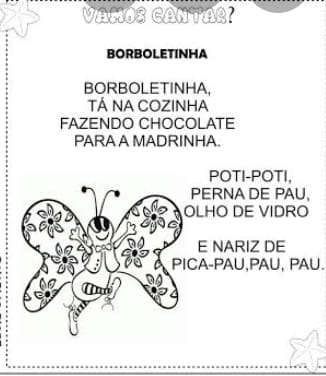 Atividade 04: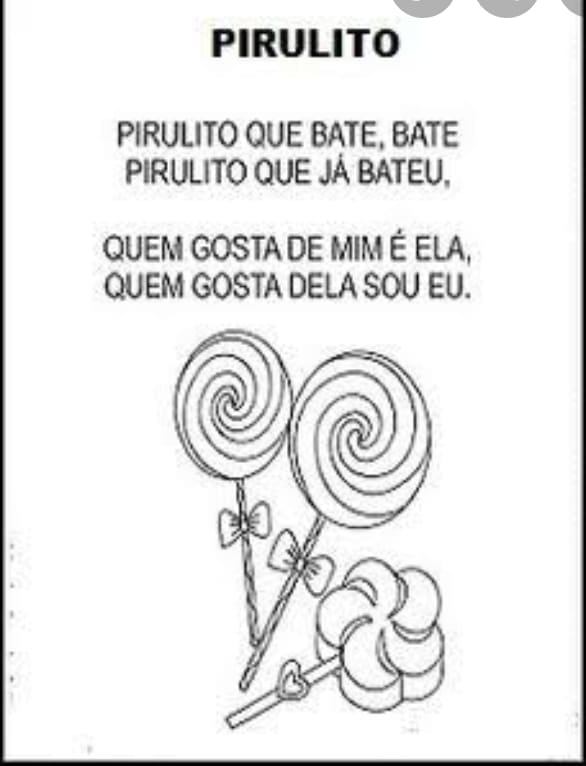 Atividade 05:Se Você Está Contente - Música Educação Infantil – (Ctrl + enter) para assistir o vídeo abaixo.https://youtu.be/gLNyrN20YtU----------------------------------------------------------------------------------------------------------------------------------Atividade 06: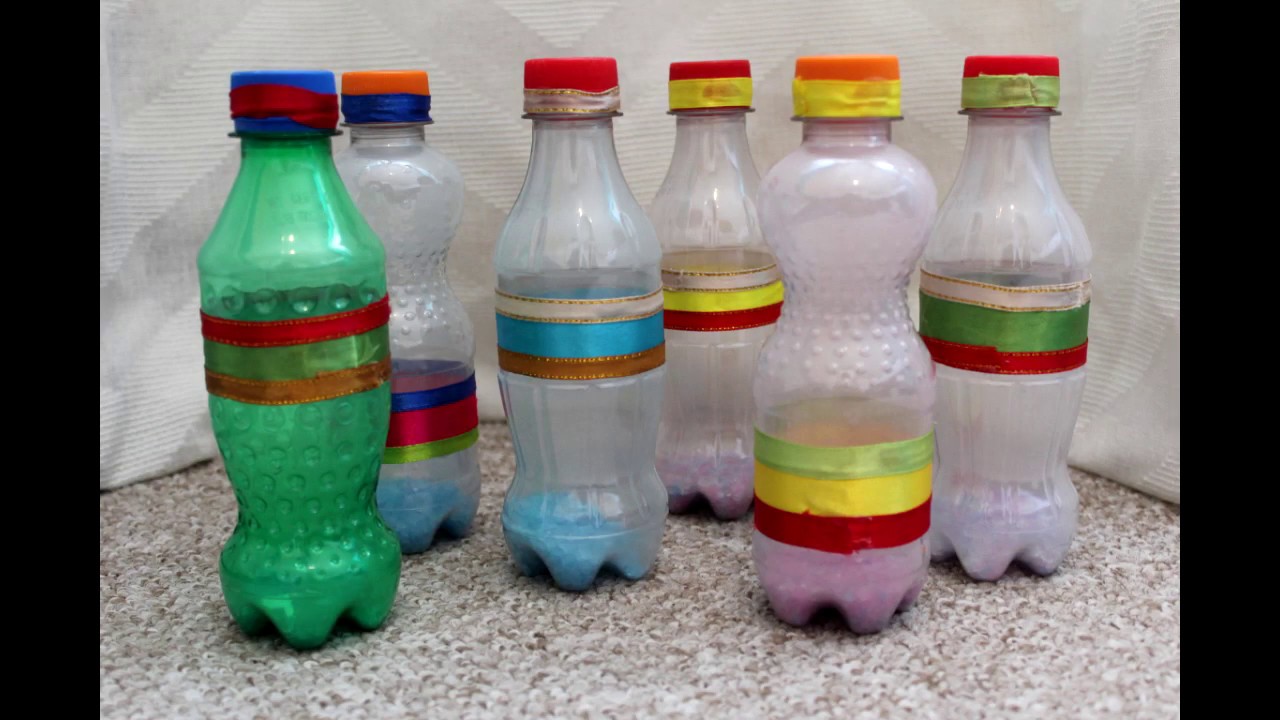 Tema: Musicalidade. "Chocalho rítmico".              Objetivo: produzir diversos sons com chocalhos.                             Materiais: garrafas pet, grãos, fitas coloridas.          Desenvolvimento: Para a realização da atividade, será necessário confeccionar chocalhos colocando grãos dentro das garrafas (arroz, milho, feijão) em seguida é só chacoalhar produzindo sons, podem cantar músicas neste momento. DIVIRTAM- SE!